FORMULARIO DE SOLICITUD DE VIAJE (D-03/16/VRAF)    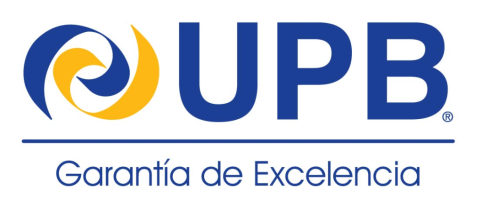 DATOS DEL PASAJERO  GESTOR UPBNombre (s)Nombre (s)Nombre (s)Apellido PaternoApellido PaternoApellido PaternoApellido MaternoApellido MaternoApellido MaternoCédula de Identidad:Cédula de Identidad:Cédula de Identidad:Expedido en:Expedido en:Expedido en:Pasaporte u otro:Pasaporte u otro:Pasaporte u otro:Celular:Celular:Celular:E-mail:E-mail:E-mail:E-mail:E-mail:E-mail:Tramo:	Tramo:	Tramo:	Fecha de salida:Fecha de salida:Fecha de salida:Fecha de retorno:Fecha de retorno:Fecha de retorno:Viáticos:SiNoHospedajeSiNoTransferSiNoObjeto del Viaje 	Objeto del Viaje 	Objeto del Viaje 	Centro de CostoCentro de CostoCentro de CostoCentro de CostoCentro de CostoCentro de CostoV° B° Inmediato SuperiorV° B° Inmediato SuperiorV° B° Inmediato SuperiorNombre SolicitanteNombre SolicitanteNombre SolicitanteFecha solicitudFecha solicitudFecha solicitudBOLETO AÉREOSALIDAFechaAerolínea Origen-destinoVuelo N°Hora salidaHora llegadaBOLETO AÉREOSALIDABOLETO AÉREOSALIDABOLETO AÉREO RETORNOFechaAerolínea Origen-destinoVuelo N°Hora salidaHora salidaHora llegadaBOLETO AÉREO RETORNOBOLETO AÉREO RETORNOAgencia de ViajesAgencia de ViajesFecha emisiónFecha emisiónPrecioPrecioPrecioPrecioBs.Bs.$us$usHOTELFecha de IngresoFecha salidaHOTELTransferInOutTransferVIÁTICOS	SiNoMonto:N° de solicitud: Fecha de solicitudFecha de solicitudFecha emisiónReserva efectuada por: